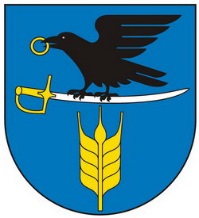 Rada Miejska w Szepietowie
Protokół nr XVI/20XVI Sesja Rady Miejskiej w Szepietowie w dniu 20 lipca 2020 
Obrady rozpoczęto 20 lipca 2020 o godz. 12:00, a zakończono o godz. 12:40 tego samego dnia.W posiedzeniu wzięło udział 15 radnych (lista obecności stanowi załącznik nr 1 do protokołu).Obecni:1.Paweł Mateusz Dąbrowski
2. Wojciech Ertman
3. Leszek Fiedorczuk
4. Marian Kruszewski
5. Sławomir Kućmierowski
6. Witold Moczydłowski
7. Jan Ołdakowski
8. Magdalena Pietrzak
9. Grzegorz Wojciech Powojski
10. Katarzyna Sławomira Sienicka
11. Henryk Stypułkowski
12. Mariusz Stypułkowski
13. Łukasz Wojno
14. Wiesław Antoni Zaremba
15. Grzegorz ŻochowskiPonadto w Sesji uczestniczyli: - Burmistrz Szepietowa pan Robert Lucjan Wyszyński,- Skarbnik Gminy pani Anna Wiśniewska,Porządek obradOtwarcie sesji.Wnioski do porządku dziennego obrad.Informacja o protokole z poprzedniej sesji.Informacja o pracy Komisji w okresie między sesjami.Sprawozdanie Burmistrza z pracy w okresie między sesjami.Interpelacje i zapytania radnych.Rozpatrzenie projektów uchwał oraz podjęcie uchwał: w sprawie zmian w budżecie gminy na 2020 r.;Wolne wnioski. Zamknięcie obrad.Przebieg obradOtwarcie sesji.Otwarcia sesji dokonał Przewodniczący Rady Miejskiej Pan Grzegorz Żochowski. Przewodniczący powitał wszystkich obecnych na sesji oraz stwierdził, że na stan 15 radnych na sesji obecnych jest 15 radnych co stanowi quorum, przy którym Rada może obradować i podejmować prawomocne uchwały. Przewodniczący Rady przypominał, że obrady Rady Miejskiej są transmitowane za pomocą urządzeń rejestrujących obraz i dźwięk art. 20 ust. 1b ustawy z dnia 8 marca 1990r. 
o samorządzie gminnym, a uczestnictwo w sesji Rady Miejskiej jest jednoznaczne 
z wyrażeniem zgody na przetwarzanie i upublicznianie danych osobowych w myśl art. 6 ust. 1  rozporządzenia Parlamentu Europejskiego i Rady (UE) 2016/679 w sprawie ochrony osób fizycznych w związku z przetwarzaniem danych osobowych i w sprawie swobodnego przepływu takich danych oraz uchylenia dyrektywy 95/46/WE (ogólne rozporządzenie 
o ochronie danych) z dnia 27 kwietnia 2016r. - tzw. RODO.Wnioski do porządku dziennego obrad.Przewodniczący Rady Miejskiej przedstawił porządek obrad.Radni nie zgłosili uwag do przedstawionego porządku obrad.3. Informacja o protokole z poprzedniej sesji.
Przewodniczący Rady Miejskiej przedstawił informację o protokole z poprzedniej Sesji.Uwag do informacji nie zgłoszono.(Informacja stanowi załącznik nr 2 do protokołu)

4. Informacja o pracy Komisji w okresie między sesjami.

Z informacją o pracy komisji w okresie między sesjami zapoznał Wiceprzewodniczący Rady pan Witold Moczydłowski.Uwag do informacji nie zgłoszono.(Informacja stanowi załącznik nr 3 do protokołu)
5. Sprawozdanie Burmistrza z pracy w okresie między sesjami.

Burmistrz Szepietowa przedstawił sprawozdanie z pracy w okresie między sesjami.(Sprawozdanie stanowi załącznik nr 4 do protokołu)
Głosowano w sprawie:
Przyjęcie sprawozdanie Burmistrza z pracy w okresie między sesjami. 

Wyniki głosowania
ZA: 15, PRZECIW: 0, WSTRZYMUJĘ SIĘ: 0, BRAK GŁOSU: 0, NIEOBECNI: 0Przewodniczący Rady Miejskiej stwierdził, że sprawozdanie z pracy Burmistrz w okresie między sesjami zostało przyjęte.6. Interpelacje i zapytania radnych.
Przewodniczący Rady poinformował, że w okresie między sesjami radni nie złożyli interpelacji i zapytań.7. Rozpatrzenie projektów uchwał oraz podjęcie uchwał.Przewodniczący Rady przypomniał zebranym, że tematy będące przedmiotem projektów uchwał złożonych do podjęcia na Sesji zostały przeanalizowane przez Komisje Rady Miejskiej w Szepietowie, które pozytywnie zaopiniowały materiały.
1) w sprawie zmian w budżecie gminy na rok 2020.
Z tematem uchwały zapoznała Skarbnik Gminy Pani Anna Wiśniewska.Radni nie zabrali głosu.Głosowano w sprawie:
Podjęcie uchwały w sprawie zmian w budżecie gminy na rok 2020. 

Wyniki głosowania
ZA: 15, PRZECIW: 0, WSTRZYMUJĘ SIĘ: 0, BRAK GŁOSU: 0, NIEOBECNI: 0Przewodniczący Rady stwierdził, że uchwała została podjęta.(uchwała Nr XVI/131/20 dołączona do protokołu – załącznik nr 5)8. Wolne wnioski.- Przewodniczący Komisji Rewizyjnej pan Henryk Stypułkowski zapytał na jakim etapie jest budowa mostu w Nowym Zalesiu.- Burmistrz Szepietowa pan Robert Lucjan Wyszyński odpowiedział, że z tego co wie prace budowlane zostały zakończone, pozostała kwestia dostawienia barierek na moście, które zostały dokupione i miały zostać zamontowane w ubiegłym tygodniu - piątek lub sobota. Do dnia dzisiejszego powinno być już ukończone.- Wiceprzewodniczący Rady Miejskiej pan Marian Kruszewski zawnioskował o zajęcie się tematem zbiorników na odzież zlokalizowanych na terenie gminy. Radny zwrócił uwagę na pożar zbiornika zlokalizowanego przy kościele oraz na problemy związany z wysypujący się ubraniami, które zaśmiecają teren. Radny Kruszewski zawnioskował o przeniesienie w porozumieniu z właścicielem wszystkich zbiorników do Punktu Selektywnej Zbiórki Odpadów Komunalnych. Radny zauważył, że lokalizacja niektórych zbiorników stwarza zagrożenie w ruchy drogowym ze względu na utrudnianie widoczności przy skrzyżowaniach.- Radna Katarzyna Sienicka powiedziała, że w Dąbrówce Kościelnej lokalizacja zbiornika nie jest trafiona, ponieważ znajduje się przy cmentarzu, ale jest dobry kontakt w właścicielem firmy i w zawsze w ciągu doby od telefonu ktoś przyjeżdża i opróżnia pojemnik. Radna powiedziała, że nie ma nic przeciwko temu, aby zbiornik na odzież dalej stał w Dąbrówce Kościelnej.- Wiceprzewodniczący Rady Miejskiej pan Marian Kruszewski powiedział, że zbiorniki z Szepietowa proponowałby zabrać na PSZOK.- Burmistrz Szepietowa pan Robert Lucjan Wyszyński powiedział, że na pewno jeden z kontenerów jest własnością PCK. Stoją one od dawna nie wiadomo na jakich zasadach były lokalizowane. Pan Burmistrz zauważył, że zawiezienie zbiorników na PSZOK ma jedną wadę tj. w chwili obecnej można o każdej porze wrzucić do nich rzeczy - PSZOK działa w określonych dniach i godzinach. W pierwszej kolejności trzeba będzie skontaktować się z właścicielami kontenerów. Pan Burmistrz potwierdził, że z soboty na niedzielę palił się kontener przy kościele.- Wiceprzewodniczący Rady Miejskiej pan Witold Moczydłowski powiedział, że popiera wypowiedź Burmistrza, należy najpierw spotkać się z firma odpowiedzialną na kontenery. - Przewodniczący Komisji Rewizyjnej pan Henryk Stypułkowski zauważył, że najważniejsza jest dostępność. Należałoby się zastanowić nad kwestią lokalizacji, aby nie były pod kościołem, czy też w obrębie skrzyżowania, gdzie ograniczają widoczność. Radny stwierdził, że na PSZOK nie będzie się nikomu chciało jeździć.Głos w dyskusji na temat lokalizacji kontenerów na odzież zabrali radni Witold Moczydłowski, Jan Ołdakowski, Wiesław Zaremba, Katarzyna Sienicka, Marian Kruszewski, Mariusz Stypułkowski, Grzegorz Powojski, Sławomir Kućmierowski.- Burmistrz Szepietowa pan Robert Lucjan Wyszyński powiedział, że można się zastanowić nad przeniesieniem kontenerów na fragment nieutwardzonej nieruchomości  znajdujący się na przedłużeniu ulicy Wędkarskiej od strony firmy KREX – przy rynku.- Wiceprzewodniczący Rady Miejskiej pan Witold Moczydłowski stwierdził, że jest to dobry pomysł.- Burmistrz Szepietowa pan Robert Lucjan Wyszyński powiedział, że skontaktuje się z firma odpowiedzialna za kontenery.9. Zamknięcie obrad.Z uwagi na brak dalszych zgłoszeń do dyskusji i wyczerpania porządku obrad Przewodniczący Rady Miejskiej pan Grzegorz Żochowski zamknął obrady XVI Sesji Rady Miejskiej 
w Szepietowie.Przewodniczący Rady MiejskiejGrzegorz Żochowski Protokołowała 
Marlena StypułkowskaIntegralną część protokołu stanowi wykaz głosowań imiennych oraz nagranie obrad sesji.
